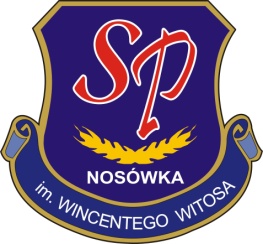 WNIOSEK
O PRZYJĘCIE DZIECKA 
DO I KLASY SZKOŁY PODSTAWOWEJ im. Wincentego Witosa w Nosówce	_________________________________________
/ podpis rodzica / 	_________________________________________
/podpis rodzica / Jestem świadomy odpowiedzialności karnej za złożenie fałszywego oświadczenia._________________________________________
/podpis rodzica /____________________________________________________________________________________________________________________INFORMACYJNA O ZASADACH PRZETWARZANIA DANYCH OSOBOWYCHKto wykorzystuje dane: Dyrektor Szkoły Podstawowej im. Wincentego Witosa w NosówceKontakt:36-046 Zgłobień, Nosówka 186 tel. 178501523 pytania, wnioski, inspektor ochrony danych:iod@boguchwala.pl. Cel wykorzystania danych: Przyjmowanie wniosków rekrutacyjnych ora weryfikacja przez komisję rekrutacyjną złożonych dokumentów, w tym okoliczności wskazanych w oświadczeniach, ogłoszenie list kandydatów przyjętych i nieprzyjętych, przyjmowanie skarg w zakresie rozstrzygnięcia komisji rekrutacyjnej, dokonywanie wezwań i zawiadomień. Przysługujące prawa: prawo do dostępu do danych osobowych, prawo do ich sprostowania, usunięcia lub ograniczenia przetwarzania, prawo do wniesienia skargi do Prezesa Urzędu Ochrony Danych Osobowych. Polityka prywatności: Dostępna w siedzibie Szkoły.DATA WNIOSKUNUMER WNIOSKUNUMER WNIOSKUNUMER WNIOSKUNUMER WNIOSKUNUMER WNIOSKUNUMER WNIOSKUDANE OSOBOWE KANDYDATADANE OSOBOWE KANDYDATADANE OSOBOWE KANDYDATADANE OSOBOWE KANDYDATADANE OSOBOWE KANDYDATADANE OSOBOWE KANDYDATADANE OSOBOWE KANDYDATADANE OSOBOWE KANDYDATADANE OSOBOWE KANDYDATADANE OSOBOWE KANDYDATADANE OSOBOWE KANDYDATADANE OSOBOWE KANDYDATADANE OSOBOWE KANDYDATADANE OSOBOWE KANDYDATADANE OSOBOWE KANDYDATADANE OSOBOWE KANDYDATAIMIĘIMIĘNAZWISKONAZWISKODATA URODZENIADATA URODZENIAPESEL (w przypadku jego braku – seria i numer dokumentu)PESEL (w przypadku jego braku – seria i numer dokumentu)PESEL (w przypadku jego braku – seria i numer dokumentu)PESEL (w przypadku jego braku – seria i numer dokumentu)NAZWA DOKUMENTU(jeśli podano numer dokumentu proszę podać jego nazwę tego dokumentu np. paszport)NAZWA DOKUMENTU(jeśli podano numer dokumentu proszę podać jego nazwę tego dokumentu np. paszport)NAZWA DOKUMENTU(jeśli podano numer dokumentu proszę podać jego nazwę tego dokumentu np. paszport)NAZWA DOKUMENTU(jeśli podano numer dokumentu proszę podać jego nazwę tego dokumentu np. paszport)MIEJSCE ZAMIESZKANIA KANDYDATAMIEJSCE ZAMIESZKANIA KANDYDATAMIEJSCE ZAMIESZKANIA KANDYDATAMIEJSCE ZAMIESZKANIA KANDYDATAMIEJSCE ZAMIESZKANIA KANDYDATAMIEJSCE ZAMIESZKANIA KANDYDATAMIEJSCE ZAMIESZKANIA KANDYDATAMIEJSCE ZAMIESZKANIA KANDYDATAMIEJSCE ZAMIESZKANIA KANDYDATAMIEJSCE ZAMIESZKANIA KANDYDATAMIEJSCE ZAMIESZKANIA KANDYDATAMIEJSCE ZAMIESZKANIA KANDYDATAMIEJSCE ZAMIESZKANIA KANDYDATAMIEJSCE ZAMIESZKANIA KANDYDATAMIEJSCE ZAMIESZKANIA KANDYDATAMIEJSCE ZAMIESZKANIA KANDYDATAMiejscowość: ________________________________________________ ul. ________________________________________________________nr bud ______ numer lok ______ kod pocztowy: __ __ - __ __ __ Miejscowość: __________________________________________Gmina ____________________________________________________________________________________________________________________Miejscowość: ________________________________________________ ul. ________________________________________________________nr bud ______ numer lok ______ kod pocztowy: __ __ - __ __ __ Miejscowość: __________________________________________Gmina ____________________________________________________________________________________________________________________Miejscowość: ________________________________________________ ul. ________________________________________________________nr bud ______ numer lok ______ kod pocztowy: __ __ - __ __ __ Miejscowość: __________________________________________Gmina ____________________________________________________________________________________________________________________Miejscowość: ________________________________________________ ul. ________________________________________________________nr bud ______ numer lok ______ kod pocztowy: __ __ - __ __ __ Miejscowość: __________________________________________Gmina ____________________________________________________________________________________________________________________Miejscowość: ________________________________________________ ul. ________________________________________________________nr bud ______ numer lok ______ kod pocztowy: __ __ - __ __ __ Miejscowość: __________________________________________Gmina ____________________________________________________________________________________________________________________Miejscowość: ________________________________________________ ul. ________________________________________________________nr bud ______ numer lok ______ kod pocztowy: __ __ - __ __ __ Miejscowość: __________________________________________Gmina ____________________________________________________________________________________________________________________Miejscowość: ________________________________________________ ul. ________________________________________________________nr bud ______ numer lok ______ kod pocztowy: __ __ - __ __ __ Miejscowość: __________________________________________Gmina ____________________________________________________________________________________________________________________Miejscowość: ________________________________________________ ul. ________________________________________________________nr bud ______ numer lok ______ kod pocztowy: __ __ - __ __ __ Miejscowość: __________________________________________Gmina ____________________________________________________________________________________________________________________Miejscowość: ________________________________________________ ul. ________________________________________________________nr bud ______ numer lok ______ kod pocztowy: __ __ - __ __ __ Miejscowość: __________________________________________Gmina ____________________________________________________________________________________________________________________Miejscowość: ________________________________________________ ul. ________________________________________________________nr bud ______ numer lok ______ kod pocztowy: __ __ - __ __ __ Miejscowość: __________________________________________Gmina ____________________________________________________________________________________________________________________Miejscowość: ________________________________________________ ul. ________________________________________________________nr bud ______ numer lok ______ kod pocztowy: __ __ - __ __ __ Miejscowość: __________________________________________Gmina ____________________________________________________________________________________________________________________Miejscowość: ________________________________________________ ul. ________________________________________________________nr bud ______ numer lok ______ kod pocztowy: __ __ - __ __ __ Miejscowość: __________________________________________Gmina ____________________________________________________________________________________________________________________Miejscowość: ________________________________________________ ul. ________________________________________________________nr bud ______ numer lok ______ kod pocztowy: __ __ - __ __ __ Miejscowość: __________________________________________Gmina ____________________________________________________________________________________________________________________Miejscowość: ________________________________________________ ul. ________________________________________________________nr bud ______ numer lok ______ kod pocztowy: __ __ - __ __ __ Miejscowość: __________________________________________Gmina ____________________________________________________________________________________________________________________Miejscowość: ________________________________________________ ul. ________________________________________________________nr bud ______ numer lok ______ kod pocztowy: __ __ - __ __ __ Miejscowość: __________________________________________Gmina ____________________________________________________________________________________________________________________Miejscowość: ________________________________________________ ul. ________________________________________________________nr bud ______ numer lok ______ kod pocztowy: __ __ - __ __ __ Miejscowość: __________________________________________Gmina ____________________________________________________________________________________________________________________DANE OSOBOWE MATKI:DANE OSOBOWE MATKI:DANE OSOBOWE MATKI:DANE OSOBOWE MATKI:DANE OSOBOWE MATKI:DANE OSOBOWE MATKI:DANE OSOBOWE MATKI:DANE OSOBOWE MATKI:DANE OSOBOWE MATKI:DANE OSOBOWE MATKI:DANE OSOBOWE MATKI:DANE OSOBOWE MATKI:DANE OSOBOWE MATKI:DANE OSOBOWE MATKI:DANE OSOBOWE MATKI:DANE OSOBOWE MATKI:IMIĘ I NAZWISKO: _______________________________________________________________________________________________________Miejscowość: _________________________________________________ ul. ________________________________________________________nr bud ______ numer lok ______ kod pocztowy: __ __ - __ __ __ Miejscowość: __________________________________________Gmina ____________________________________________________________________________________________________________________IMIĘ I NAZWISKO: _______________________________________________________________________________________________________Miejscowość: _________________________________________________ ul. ________________________________________________________nr bud ______ numer lok ______ kod pocztowy: __ __ - __ __ __ Miejscowość: __________________________________________Gmina ____________________________________________________________________________________________________________________IMIĘ I NAZWISKO: _______________________________________________________________________________________________________Miejscowość: _________________________________________________ ul. ________________________________________________________nr bud ______ numer lok ______ kod pocztowy: __ __ - __ __ __ Miejscowość: __________________________________________Gmina ____________________________________________________________________________________________________________________IMIĘ I NAZWISKO: _______________________________________________________________________________________________________Miejscowość: _________________________________________________ ul. ________________________________________________________nr bud ______ numer lok ______ kod pocztowy: __ __ - __ __ __ Miejscowość: __________________________________________Gmina ____________________________________________________________________________________________________________________IMIĘ I NAZWISKO: _______________________________________________________________________________________________________Miejscowość: _________________________________________________ ul. ________________________________________________________nr bud ______ numer lok ______ kod pocztowy: __ __ - __ __ __ Miejscowość: __________________________________________Gmina ____________________________________________________________________________________________________________________IMIĘ I NAZWISKO: _______________________________________________________________________________________________________Miejscowość: _________________________________________________ ul. ________________________________________________________nr bud ______ numer lok ______ kod pocztowy: __ __ - __ __ __ Miejscowość: __________________________________________Gmina ____________________________________________________________________________________________________________________IMIĘ I NAZWISKO: _______________________________________________________________________________________________________Miejscowość: _________________________________________________ ul. ________________________________________________________nr bud ______ numer lok ______ kod pocztowy: __ __ - __ __ __ Miejscowość: __________________________________________Gmina ____________________________________________________________________________________________________________________IMIĘ I NAZWISKO: _______________________________________________________________________________________________________Miejscowość: _________________________________________________ ul. ________________________________________________________nr bud ______ numer lok ______ kod pocztowy: __ __ - __ __ __ Miejscowość: __________________________________________Gmina ____________________________________________________________________________________________________________________IMIĘ I NAZWISKO: _______________________________________________________________________________________________________Miejscowość: _________________________________________________ ul. ________________________________________________________nr bud ______ numer lok ______ kod pocztowy: __ __ - __ __ __ Miejscowość: __________________________________________Gmina ____________________________________________________________________________________________________________________IMIĘ I NAZWISKO: _______________________________________________________________________________________________________Miejscowość: _________________________________________________ ul. ________________________________________________________nr bud ______ numer lok ______ kod pocztowy: __ __ - __ __ __ Miejscowość: __________________________________________Gmina ____________________________________________________________________________________________________________________IMIĘ I NAZWISKO: _______________________________________________________________________________________________________Miejscowość: _________________________________________________ ul. ________________________________________________________nr bud ______ numer lok ______ kod pocztowy: __ __ - __ __ __ Miejscowość: __________________________________________Gmina ____________________________________________________________________________________________________________________IMIĘ I NAZWISKO: _______________________________________________________________________________________________________Miejscowość: _________________________________________________ ul. ________________________________________________________nr bud ______ numer lok ______ kod pocztowy: __ __ - __ __ __ Miejscowość: __________________________________________Gmina ____________________________________________________________________________________________________________________IMIĘ I NAZWISKO: _______________________________________________________________________________________________________Miejscowość: _________________________________________________ ul. ________________________________________________________nr bud ______ numer lok ______ kod pocztowy: __ __ - __ __ __ Miejscowość: __________________________________________Gmina ____________________________________________________________________________________________________________________IMIĘ I NAZWISKO: _______________________________________________________________________________________________________Miejscowość: _________________________________________________ ul. ________________________________________________________nr bud ______ numer lok ______ kod pocztowy: __ __ - __ __ __ Miejscowość: __________________________________________Gmina ____________________________________________________________________________________________________________________IMIĘ I NAZWISKO: _______________________________________________________________________________________________________Miejscowość: _________________________________________________ ul. ________________________________________________________nr bud ______ numer lok ______ kod pocztowy: __ __ - __ __ __ Miejscowość: __________________________________________Gmina ____________________________________________________________________________________________________________________IMIĘ I NAZWISKO: _______________________________________________________________________________________________________Miejscowość: _________________________________________________ ul. ________________________________________________________nr bud ______ numer lok ______ kod pocztowy: __ __ - __ __ __ Miejscowość: __________________________________________Gmina ____________________________________________________________________________________________________________________TELEFON KONTAKTOWYORAZ E-MAILTELEFON KONTAKTOWYORAZ E-MAILDANE OSOBOWE OJCA:DANE OSOBOWE OJCA:DANE OSOBOWE OJCA:DANE OSOBOWE OJCA:DANE OSOBOWE OJCA:DANE OSOBOWE OJCA:DANE OSOBOWE OJCA:DANE OSOBOWE OJCA:DANE OSOBOWE OJCA:DANE OSOBOWE OJCA:DANE OSOBOWE OJCA:DANE OSOBOWE OJCA:DANE OSOBOWE OJCA:DANE OSOBOWE OJCA:DANE OSOBOWE OJCA:DANE OSOBOWE OJCA:IMIĘ I NAZWISKO: _______________________________________________________________________________________________________Miejscowość: _________________________________________________ ul. ________________________________________________________nr bud ______ numer lok ______ kod pocztowy: __ __ - __ __ __ Miejscowość: __________________________________________Gmina ____________________________________________________________________________________________________________________IMIĘ I NAZWISKO: _______________________________________________________________________________________________________Miejscowość: _________________________________________________ ul. ________________________________________________________nr bud ______ numer lok ______ kod pocztowy: __ __ - __ __ __ Miejscowość: __________________________________________Gmina ____________________________________________________________________________________________________________________IMIĘ I NAZWISKO: _______________________________________________________________________________________________________Miejscowość: _________________________________________________ ul. ________________________________________________________nr bud ______ numer lok ______ kod pocztowy: __ __ - __ __ __ Miejscowość: __________________________________________Gmina ____________________________________________________________________________________________________________________IMIĘ I NAZWISKO: _______________________________________________________________________________________________________Miejscowość: _________________________________________________ ul. ________________________________________________________nr bud ______ numer lok ______ kod pocztowy: __ __ - __ __ __ Miejscowość: __________________________________________Gmina ____________________________________________________________________________________________________________________IMIĘ I NAZWISKO: _______________________________________________________________________________________________________Miejscowość: _________________________________________________ ul. ________________________________________________________nr bud ______ numer lok ______ kod pocztowy: __ __ - __ __ __ Miejscowość: __________________________________________Gmina ____________________________________________________________________________________________________________________IMIĘ I NAZWISKO: _______________________________________________________________________________________________________Miejscowość: _________________________________________________ ul. ________________________________________________________nr bud ______ numer lok ______ kod pocztowy: __ __ - __ __ __ Miejscowość: __________________________________________Gmina ____________________________________________________________________________________________________________________IMIĘ I NAZWISKO: _______________________________________________________________________________________________________Miejscowość: _________________________________________________ ul. ________________________________________________________nr bud ______ numer lok ______ kod pocztowy: __ __ - __ __ __ Miejscowość: __________________________________________Gmina ____________________________________________________________________________________________________________________IMIĘ I NAZWISKO: _______________________________________________________________________________________________________Miejscowość: _________________________________________________ ul. ________________________________________________________nr bud ______ numer lok ______ kod pocztowy: __ __ - __ __ __ Miejscowość: __________________________________________Gmina ____________________________________________________________________________________________________________________IMIĘ I NAZWISKO: _______________________________________________________________________________________________________Miejscowość: _________________________________________________ ul. ________________________________________________________nr bud ______ numer lok ______ kod pocztowy: __ __ - __ __ __ Miejscowość: __________________________________________Gmina ____________________________________________________________________________________________________________________IMIĘ I NAZWISKO: _______________________________________________________________________________________________________Miejscowość: _________________________________________________ ul. ________________________________________________________nr bud ______ numer lok ______ kod pocztowy: __ __ - __ __ __ Miejscowość: __________________________________________Gmina ____________________________________________________________________________________________________________________IMIĘ I NAZWISKO: _______________________________________________________________________________________________________Miejscowość: _________________________________________________ ul. ________________________________________________________nr bud ______ numer lok ______ kod pocztowy: __ __ - __ __ __ Miejscowość: __________________________________________Gmina ____________________________________________________________________________________________________________________IMIĘ I NAZWISKO: _______________________________________________________________________________________________________Miejscowość: _________________________________________________ ul. ________________________________________________________nr bud ______ numer lok ______ kod pocztowy: __ __ - __ __ __ Miejscowość: __________________________________________Gmina ____________________________________________________________________________________________________________________IMIĘ I NAZWISKO: _______________________________________________________________________________________________________Miejscowość: _________________________________________________ ul. ________________________________________________________nr bud ______ numer lok ______ kod pocztowy: __ __ - __ __ __ Miejscowość: __________________________________________Gmina ____________________________________________________________________________________________________________________IMIĘ I NAZWISKO: _______________________________________________________________________________________________________Miejscowość: _________________________________________________ ul. ________________________________________________________nr bud ______ numer lok ______ kod pocztowy: __ __ - __ __ __ Miejscowość: __________________________________________Gmina ____________________________________________________________________________________________________________________IMIĘ I NAZWISKO: _______________________________________________________________________________________________________Miejscowość: _________________________________________________ ul. ________________________________________________________nr bud ______ numer lok ______ kod pocztowy: __ __ - __ __ __ Miejscowość: __________________________________________Gmina ____________________________________________________________________________________________________________________IMIĘ I NAZWISKO: _______________________________________________________________________________________________________Miejscowość: _________________________________________________ ul. ________________________________________________________nr bud ______ numer lok ______ kod pocztowy: __ __ - __ __ __ Miejscowość: __________________________________________Gmina ____________________________________________________________________________________________________________________TELEFON KONTAKTOWYORAZ E-MAILTELEFON KONTAKTOWYORAZ E-MAILDOKUMENTY I OŚWIADCZENIA WYMAGANE NA PODSTAWIE ART. 131 UST. 2 USTAWY PRAWO OŚWIATOWE – KRYTERIA USTAWOWE
(w przypadku większej liczby kandydatów mieszkających na terenie gminy – spoza obwodu szkoły - poniższe kryteria będą brane pod uwagę w pierwszym etapie postępowania rekrutacyjnego, kryteria mają jednakową wartość)DOKUMENTY I OŚWIADCZENIA WYMAGANE NA PODSTAWIE ART. 131 UST. 2 USTAWY PRAWO OŚWIATOWE – KRYTERIA USTAWOWE
(w przypadku większej liczby kandydatów mieszkających na terenie gminy – spoza obwodu szkoły - poniższe kryteria będą brane pod uwagę w pierwszym etapie postępowania rekrutacyjnego, kryteria mają jednakową wartość)DOKUMENTY I OŚWIADCZENIA WYMAGANE NA PODSTAWIE ART. 131 UST. 2 USTAWY PRAWO OŚWIATOWE – KRYTERIA USTAWOWE
(w przypadku większej liczby kandydatów mieszkających na terenie gminy – spoza obwodu szkoły - poniższe kryteria będą brane pod uwagę w pierwszym etapie postępowania rekrutacyjnego, kryteria mają jednakową wartość)DOKUMENTY I OŚWIADCZENIA WYMAGANE NA PODSTAWIE ART. 131 UST. 2 USTAWY PRAWO OŚWIATOWE – KRYTERIA USTAWOWE
(w przypadku większej liczby kandydatów mieszkających na terenie gminy – spoza obwodu szkoły - poniższe kryteria będą brane pod uwagę w pierwszym etapie postępowania rekrutacyjnego, kryteria mają jednakową wartość)DOKUMENTY I OŚWIADCZENIA WYMAGANE NA PODSTAWIE ART. 131 UST. 2 USTAWY PRAWO OŚWIATOWE – KRYTERIA USTAWOWE
(w przypadku większej liczby kandydatów mieszkających na terenie gminy – spoza obwodu szkoły - poniższe kryteria będą brane pod uwagę w pierwszym etapie postępowania rekrutacyjnego, kryteria mają jednakową wartość)KRYTERIA USTAWOWESpełnienieKryterium SpełnienieKryterium Dokument potwierdzający spełnienie kryteriumOświadczenie rodzicaIII III IVVWielodzietność rodziny kandydataTAK NIEOświadczenie o wychowywaniu kandydata w rodzinie wielodzietnejOświadczam/y, że kandydat wychowuje się w rodzinie wielodzietnej (troje lub więcej dzieci).Niepełnosprawność kandydataTAKNIEOrzeczenie o potrzebie kształcenia specjalnegowydane ze względu na niepełnosprawność
(o ile takie wystawiono)NIE DOTYCZYNiepełnosprawność jednego z rodziców kandydata2TAKNIEOrzeczenie o niepełnosprawności lub o stopniu niepełnosprawności lub orzeczenie równoważne(w rozumieniu przepisów ustawy z dnia 27 sierpnia 1997 r. o rehabilitacji zawodowej i społecznej oraz zatrudnianiu osób niepełnosprawnych)NIE DOTYCZYNiepełnosprawność obojga  rodziców kandydata2TAKNIEOrzeczenie o niepełnosprawności lub o stopniu niepełnosprawności lub orzeczenie równoważne(w rozumieniu przepisów ustawy z dnia 27 sierpnia 1997 r. o rehabilitacji zawodowej i społecznej oraz zatrudnianiu osób niepełnosprawnych)NIE DOTYCZYNiepełnosprawność rodzeństwa kandydata2TAKNIEOrzeczenie o potrzebie kształcenia specjalnegowydane ze względu na niepełnosprawność(o ile takie wystawiono)NIE DOTYCZYSamotne wychowywanie kandydata w rodzinie1, 2TAKNIEPrawomocny wyrok sądu rodzinnego orzekający rozwód lub separację lub akt zgonu oraz oświadczenie o samotnym wychowywaniu dziecka oraz niewychowywaniu żadnego dziecka wspólnie z jego rodzicemOświadczam, że samotnie wychowuję dziecko oraz nie wychowuję żadnego dziecka wspólnie z jego rodzicem.Objęcie dziecka pieczą zastępczą2TAKNIEDokument poświadczający objęcie dziecka pieczą zastępczą(zgodnie z ustawą z dnia 9 czerwca 2011r. o wspieraniu rodziny i systemie pieczy zastępczej)NIE DOTYCZYPowyższe kryteria mają jednakową wartość.Powyższe kryteria mają jednakową wartość.Powyższe kryteria mają jednakową wartość.Powyższe kryteria mają jednakową wartość.Powyższe kryteria mają jednakową wartość.DOKUMENTY I OŚWIADCZENIA WYMAGANE NA PODSTAWIE ART. 131 UST. 6 USTAWY PRAWO OŚWIATOWE – KRYTERIA OKREŚLONE PRZEZ ORGAN PROWADZĄCY
(w przypadku równorzędnych wyników uzyskanych na pierwszym etapie postępowania rekrutacyjnego lub jeżeli po zakończeniu tego etapunadal dysponuje wolnymi miejscami, na drugim etapie postępowania rekrutacyjnego są brane pod uwagę)DOKUMENTY I OŚWIADCZENIA WYMAGANE NA PODSTAWIE ART. 131 UST. 6 USTAWY PRAWO OŚWIATOWE – KRYTERIA OKREŚLONE PRZEZ ORGAN PROWADZĄCY
(w przypadku równorzędnych wyników uzyskanych na pierwszym etapie postępowania rekrutacyjnego lub jeżeli po zakończeniu tego etapunadal dysponuje wolnymi miejscami, na drugim etapie postępowania rekrutacyjnego są brane pod uwagę)DOKUMENTY I OŚWIADCZENIA WYMAGANE NA PODSTAWIE ART. 131 UST. 6 USTAWY PRAWO OŚWIATOWE – KRYTERIA OKREŚLONE PRZEZ ORGAN PROWADZĄCY
(w przypadku równorzędnych wyników uzyskanych na pierwszym etapie postępowania rekrutacyjnego lub jeżeli po zakończeniu tego etapunadal dysponuje wolnymi miejscami, na drugim etapie postępowania rekrutacyjnego są brane pod uwagę)DOKUMENTY I OŚWIADCZENIA WYMAGANE NA PODSTAWIE ART. 131 UST. 6 USTAWY PRAWO OŚWIATOWE – KRYTERIA OKREŚLONE PRZEZ ORGAN PROWADZĄCY
(w przypadku równorzędnych wyników uzyskanych na pierwszym etapie postępowania rekrutacyjnego lub jeżeli po zakończeniu tego etapunadal dysponuje wolnymi miejscami, na drugim etapie postępowania rekrutacyjnego są brane pod uwagę)DOKUMENTY I OŚWIADCZENIA WYMAGANE NA PODSTAWIE ART. 131 UST. 6 USTAWY PRAWO OŚWIATOWE – KRYTERIA OKREŚLONE PRZEZ ORGAN PROWADZĄCY
(w przypadku równorzędnych wyników uzyskanych na pierwszym etapie postępowania rekrutacyjnego lub jeżeli po zakończeniu tego etapunadal dysponuje wolnymi miejscami, na drugim etapie postępowania rekrutacyjnego są brane pod uwagę)KRYTERIA USTAWOWESpełnienieKryteriumSpełnienieKryteriumDokument potwierdzający spełnienie kryterium lub oświadczenie rodzicaDokument potwierdzający spełnienie kryterium lub oświadczenie rodzicaIIIIIIVVW szkole obowiązek szkolny spełnia rodzeństwo kandydataTAKNIEOświadczenie rodziców o spełnianiu w danej szkole przez rodzeństwo kandydata obowiązku szkolnego.Oświadczam/y, że rodzeństwo kandydata spełniło obowiązek szkolny w szkole, do której złożono wniosekMiejsce pracy rodziców znajduje się w obwodzie szkoły.3TAKNIEOświadczenie rodziców potwierdzające zatrudnienie w obwodzie danej szkoły.Oświadczam/y, że moje/nasze miejsce pracy znajduje się w obwodzie szkoły do której składany jest wniosekDziecko uczęszczało do publicznego przedszkola lub niepublicznego punktu przedszkolnego zlokalizowanego w danej szkole.3TAKNIEOświadczenie rodziców o uczęszczaniu dziecka do publicznego przedszkola lub niepublicznego punktuprzedszkolnego zlokalizowanego w danej szkole.Oświadczam/y, że kandydat uczęszczał do publicznego lub niepublicznego przedszkola lub niepublicznego puntu zlokalizowanego w obwodzie szkołyW obwodzie szkoły zamieszkują krewni kandydata (babcia, dziadek) wspierający rodziców (opiekunów prawnych) w zapewnieniu mu należytej opieki.3TAKNIEOświadczenie rodziców o zamieszkiwaniu krewnych kandydata w obwodzie danej szkoły.Oświadczam/y, że krewni kandydata zamieszkują w obwodzie szkoły